Łódź, dnia …………………………………………………. r. 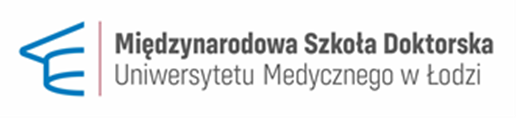   					Dyrektor Międzynarodowej Szkoły Doktorskiej Uniwersytetu Medycznego w ŁodziWNIOSEK O ZMIANĘ PROMOTORA/PROMOTORA POMOCNICZEGO/JEDNOSTKI*Zwracam się z prośbą o zmianę w  Międzynarodowej Szkole Doktorskiej *:□ promotora, □ promotora pomocniczego□ Kliniki/ Zakładu/ Oddziału Klinicznego Do tej pory moim promotorem/ promotorem pomocniczym*  był/a ………………………………………………………………………………………...........................................................Z Kliniki/ Zakładu/Oddziału Klinicznego*.....…………………………………………………………………………….Nowym promotorem/ promotorem pomocniczym* miałby/miałaby zostać:………………………………………………………………………………………………………………………………………………..z Kliniki/ Zakładu/Oddziału Klinicznego*………………………………………………………………………………….* Zaznaczyć właściweUZASADNIENIE :……………………………………………………………………………………………………………………………………………………………………………………………………………………………………………………………………………………………….Proszę o pozytywne rozpatrzenie mojej prośby,………………………………………………………….(czytelny podpis  doktoranta) Opinia/akceptacja dotychczasowego promotora/promotora pomocniczego:………………………………………………………………………………………………………………………………………………..………………………………………………………………………………………………………………………………………………..……………………………………………………………(data, podpis i pieczątka dotychczasowego promotora)Opinia/akceptacja nowego promotora/promotora pomocniczego*:………………………………………………………………………………………………….……………………………………………Jednocześnie oświadczam, że :□ nie byłem/am promotorem 4 doktorantów, którzy zostali skreśleni z listy doktorantów z   powodu negatywnego wyniku oceny śródokresowej,□  nie sprawowałem/am opieki nad przygotowaniem rozprawy doktorskiej przez co najmniej   2 osoby ubiegające się o stopień doktora, które nie uzyskały pozytywnych recenzji.□  po objęciu opieki w/w osoby pod moją opieką naukową nie będzie więcej niż 3 doktorantów w Szkole Doktorskiej, □ posiadam dorobek naukowy opublikowany w okresie ostatnich 3 lat (proszę wymienić najważniejsze publikacje z uwzględnieniem punktów Impact Factor)……………………………………………………………………………………………………………………………………………………………………………………………………………………………………………………………………………………………..……………………………………………………………                                         			Data, podpis i pieczątka nowego promotora/                                                   promotora pomocniczego*Decyzja Dyrektora Międzynarodowej Szkoły Doktorskiej :□ wyrażam zgodę□ nie wyrażam zgody……………………………………………………………                                                                                	Data, podpis i pieczątka DyrektoraMiędzynarodowej Szkoły DoktorskiejA. Dane A. Dane Tytuł naukowy /imię i nazwiskopesel numer albumuROK ROZPOCZĘCIA KSZTAŁCENIA W SZKOLE DOKTORSKIEJ :TEMAT ROZPRAWY DOKTORSKIEJ DYSCYPLINA NAUKOWA NAUKI MEDYCZNE/NAUKI O ZDROWIU/NAUKI FARMACEUTYCZNE *